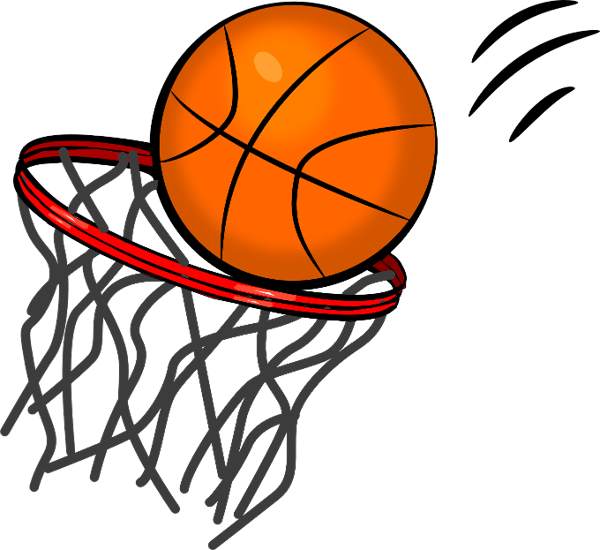 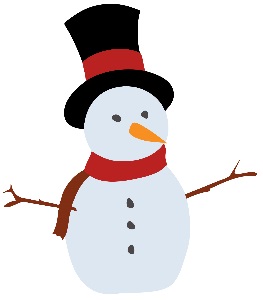 Sun.Mon.Tues.Wed.Thurs.Fri.Sat.123456789101112Read-a-Thon starts131415No School1617182nd grade musical performance (7:00pm)192nd grade musical performance(9:30 am)2021Present the Park @ the Carrier Dome 2:00 pm2223PTO Meeting6-7 pm242526No School for students2728293031